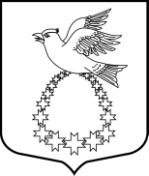 АДМИНИСТРАЦИЯмуниципального образования«Вистинское сельское поселение»муниципального образования«Кингисеппский муниципальный район»Ленинградской областиПОСТАНОВЛЕНИЕ
26.10.2017 №  211Об организации сбора отработанных ртутьсодержащих ламп на территории Вистинского сельского поселения Кингисеппского муниципального района Ленинградской областиВ соответствии с Федеральным законом от 24.06.1998 № 89-ФЗ                «Об отходах производства и потребления», постановлением Правительства Российской Федерации от 03.09.2010 № 681 «Об утверждении правил обращения с отходами производства и потребления в части осветительных устройств, электрических ламп, ненадлежащие сбор, накопление, использование, обезвреживание, транспортирование и размещение которых может повлечь причинение вреда жизни, здоровью граждан, вреда животным, растениям и окружающей среде», Федеральным законом от 06.10.2003 №131-ФЗ «Об общих принципах организации местного самоуправления в Российской Федерации» администрация Вистинского сельского поселенияПОСТАНОВЛЯЕТ:1.Утвердить Порядок организации сбора отработанных ртутьсодержащих ламп на территории Вистинского сельского поселения (Приложение 1).2. Администрации Вистинского сельского поселения информировать население сельского поселения о необходимости соблюдения законодательства в сфере сбора, транспортирования и размещения отработанных ртутьсодержащих ламп.3. Настоящее постановление подлежит официальному опубликованию, размещению на официальном сайте администрации в информационно-телекоммуникационной  сети «Интернет».Глава сельского поселения					    М.Е. МельниковаИсп: Полевикова И.А., 67-174                                                                                   ПРИЛОЖЕНИЕ                                                                                     к постановлению главы администрации МО «Вистинское сельское поселение»                                                                                          от  26.10.2017  №  211ПОЛОЖЕНИЕо порядке организации сбора  отработанных ртутьсодержащих ламп на территории Вистинского сельского поселения Кингисеппского муниципального районаЛенинградской области1.1 Порядок организации сбора ртутьсодержащих ламп на территории Вистинского сельского поселения (далее – Порядок) разработан в соответствии с требованиями федеральных законов от 24.06.1998 № 89-ФЗ «Об отходах производства и потребления», от 06.11.2003 № 131-ФЗ «Об общих принципах организации местного самоуправления в Российской Федерации», от 30.03.1999 № 52-ФЗ «О санитарно-эпидемиологическом благополучии населения», от 23.11.2009 N 261-ФЗ «Об энергосбережении и о повышении энергетической эффективности и о внесении изменений в отдельные законодательные акты Российской Федерации», постановлением Правительства Российской Федерации от 03.09.2010 № 681 «Об утверждении Правил обращения с отходами производства и потребления в части осветительных устройств, электрических ламп, ненадлежащие сбор, накопление, использование, обеззараживание, транспортирование и размещение которых может повлечь причинение вреда жизни, здоровью граждан, вреда животным, растениям и окружающей среде» в целях снижения неблагоприятного воздействия ртутьсодержащих отходов на здоровье населения и среду обитания путём организации системы обращения с ртутьсодержащими отходами.1.2 Требования настоящего Порядка обязательны для юридических лиц (независимо от организационно-правовой формы) и индивидуальных предпринимателей, а также физических лиц.2. Организация утилизации отработанных ртутьсодержащих ламп2.1. Утилизации в соответствии с Порядком подлежат осветительные устройства и электрические лампы с ртутным заполнением и содержанием ртути не менее 0.01 процента, выведенные из эксплуатации и подлежащие утилизации.2.2. Юридические лица и индивидуальные предприниматели, эксплуатирующие электрические устройства и электрические лампы с ртутным заполнением, должны вести постоянный учёт получаемых и отработанных ртутьсодержащих ламп.2.3. Юридические лица или индивидуальные предприниматели, не имеющие лицензии по сбору, использованию, обезвреживанию, транспортированию, размещению отходов I-IV класса опасности, осуществляют накопление отработанных ртутьсодержащих ламп.2.4. Накопление отработанных ртутьсодержащих ламп, поступающих от физических лиц, проживающих в многоквартирных и частных жилых домах, производят:а) при управлении управляющей организацией – юридические лица и индивидуальные предприниматели, осуществляющие управление многоквартирными домами на основании заключенного договора с собственниками помещений многоквартирного дома;б) при управлении товариществом собственников жилья либо жилищным кооперативом или иным специализированным потребительским кооперативом – товариществом собственников жилья либо жилищным кооперативом или иным специализированным потребительским кооперативом, либо юридическими лицами и индивидуальными предпринимателями, заключившими с указанными организациями договоры на оказание услуг по содержанию и ремонту общего имущества;в) при непосредственном управлении собственниками помещений в многоквартирном доме – юридические лица и индивидуальные предприниматели, заключившие с собственниками помещений многоквартирного дома договоры на оказание услуг по содержанию и ремонту общего имущества в таком доме;2.5. Прием отработанных ртутьсодержащих ламп от населения (в том числе, проживающем в частном секторе) производится в упаковке из-под новых ртутьсодержащих ламп, либо в любой другой твердой упаковке по адресам, указанным в данном постановлении.2.6. Расходы, связанные с транспортировкой, размещением и утилизацией ртутьсодержащих отходов, несет их собственник либо лицо, на которое возложена обязанность по сдаче отходов в соответствии с договором или иными документами.2.7. Управляющие компании, товарищества собственников жилья, представители от собственников многоквартирного дома, при непосредственном управлении, заключают договор со специализированной организацией-перевозчиком в соответствии с действующим законодательством и производят оплату за транспортировку и утилизацию ртутьсодержащих ламп.2.8. Накопление отработанных ртутьсодержащих ламп в местах, являющихся общим имуществом собственников помещений многоквартирного дома, не допускается.2.9. Для временного хранения (не более шести месяцев) в организации выделяется отдельное закрытое помещение, доступ в которое посторонних лиц запрещен. В помещении устанавливаются стеллажи для временного хранения ртутьсодержащих ламп. Количество стеллажей определяется исходя из фактического числа образующихся ртутьсодержащих отходов в течение года. Помещение должно быть защищено от химически агрессивных веществ, атмосферных осадков, поверхностных и грунтовых вод.2.10. Не допускается совместное хранение поврежденных и неповрежденных ртутьсодержащих ламп. Хранение поврежденных ртутьсодержащих ламп осуществляется в специальной таре.2.11. Юридические лица и индивидуальные предприниматели назначают в установленном порядке ответственных лиц за обращение с указанными отходами, разрабатывают инструкции по организации накопления отработанных ртутьсодержащих отходов применительно к конкретным условиям.2.12. Не допускается самостоятельное обезвреживание, использование, транспортирование и размещение отработанных ртутьсодержащих ламп потребителями.3. Информирование населения3.1. Информирование населения о порядке сбора отработанных ртутьсодержащих ламп осуществляется администрацией Вистинского сельского поселения, специализированными организациями, а также юридическими лицами и индивидуальными предпринимателями, осуществляющими накопление и утилизацию ртутьсодержащих ламп.3.2. Информация о порядке утилизации отработанных ртутьсодержащих ламп размещается на официальном сайте администрации Вистинского сельского поселения, в местах реализации ртутьсодержащих ламп, по месту нахождения специализированных организаций.3.3. Юридические лица и индивидуальные предприниматели, осуществляющие управление многоквартирными домами на основании заключенного договора или заключившие с собственниками помещений многоквартирного дома договоры на оказание услуг по содержанию и ремонту общего имущества в таком доме, доводят информацию о Правилах обращения с отработанными ртутьсодержащими лампами до сведения собственников помещений многоквартирных жилых домов путем размещения информации на информационных стендах (стойках) в помещении управляющей организации.3.4. Размещению подлежит следующая информация:а) порядок организации сбора отработанных ртутьсодержащих ламп;б) места и условия приема отработанных ртутьсодержащих ламп.4. Ответственность за несоблюдение требований в области обращения с ртутьсодержащими отходами4.1. За несоблюдение требований в области обращения с ртутьсодержащими отходами на территории Вистинского сельского поселения физические, юридические лица и индивидуальные предприниматели несут ответственность в соответствии с действующим законодательством.4.2. Администрация Вистинского сельского поселения осуществляет контроль в области обращения с отходами на территории поселения, а также за исполнением Порядка в пределах своих полномочий в соответствии с действующим законодательством.22. Лица, виновные в нарушении Порядка, привлекаются к ответственности в соответствии с действующим законодательством.